Referat fra generalforsamling
i Parkinson foreningens klub i Odder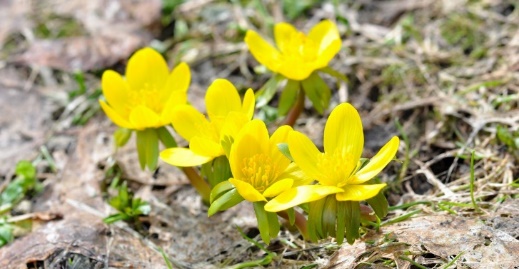 Der har været afholdt generalforsamling i Parkinson foreningens klub i Odder torsdag den 22. februar 2024 i Spisestuen i Vita Park. 39 fremmødte medlemmer.Generalforsamlingen var kort, da vi efterfølgende have besøg af De glade Syngepiger, skabte glæde og smil frem med deres dejlige sang og musik, krydret med små historier og kommentarer.DagsordenÅrsberetning ved formanden
Gert aflagde bestyrelsens årsberetning.Fremlæggelse af regnskab ved Hanne Westergaard
En hurtig gennemgang af regnskabet viste tydeligt, at 2023 har været et aktivt år hvor klubben har haft mange aktiviteter med meget stor opbakning fra medlemmerne. Regnskabet udsendes sammen med referatet. Regnskabet er indsendt til formanden for Østjyllands Kredsen. Valg til bestyrelsen:
Karin Christensen 	- modtager genvalg
Gert Thomasen 	- afgår som formand, på valg i 2025
Anna Grete Dalum	- på valg i 2025
 Jens Hjorth 		- på valg i 2025 
Hanne Westergaard	- på valg i 2025
Genvalg til Karin Christensen
Nyvalgt som formand blev Hanne Westergaard	
Inden næste generalforsamling skal bestyrelsen indbyrdes aftale, hvordan det undgås at næsten afgår samtidig. Parkinson klubberne har ikke egne vedtægter og følger derfor landsforeningens.Forslag fra medlemmerne til behandling på generalforsamlingen
Der var stillet forslag om at det skal forsøges at etablere et hold med Skyggeboksning. Gurli er tovholder på denne gruppe, og det blev aftalt at der skal afholdes en intro-time snarest muligt.Forslag fra bestyrelsen
Ingen forslag fra bestyrelsenEventuelt
Intet til referat.Der blev serveret franskbrød med pålæg, hjemmelavede lagkager og chokolade.
Aftenen blev rigtig hyggelig, hvor der blev snakket livligt mellem de fremmødte. 

Som referent: Hanne Westergaard

Årsberetning for Parkinson-klubben OdderSå gik 2023 på hæld.Det første år, hvor vi ikke blev forhindret af Covid-19 aflysninger.
Vi startede ud med Nytårskur den 6. januar i Parkinson Østjylland-kreds.
Den 23. februar afholdt vi selv generalforsamling, hvor vi samtidig havde besøg af Rita og Lone fra Odder Kommune, som fortalte om mulighederne for at gøre livet med Parkinson sygdommen lettere.I 2023 afholdte vi tre skoledage.
Den første i januar, hvor vi havde sang og stemmetræning.
Den anden i april, hvor vi havde besøg af klinisk diætist, Sofie, som fortalte om Parkinson og ernæring. Denne aften sluttede med fællesspisning, brændende kærlighed.
Den tredje i august, hvor vi først havde besøg af psykolog Charlotte Jensen, som fortalte om en hverdag med Parkinson sygdom, som ramt og som pårørende. Om eftermiddagen kom trommeslager Frank Thøgersen og lærte os om bevægelse og idræt til Parkinson Pod, samt at spille trommer på spande. 
Dette sidste indslag var, efter alles mening nok, det sjoveste på året. Dagen blev afsluttet med fælles grillaften.Derudover havde vi forskellige arrangementer. En eftermiddag med logopæd Ane Katrine fra IKH, som fortalte om kommunikation og handicap En eftermiddag med cand.psych. Andrea, som fortalte om hendes forskning om Parkinson ramte og pårørende. En aften med to farmaceuter fra Horsens, som fortalte om Parkinson sygdommen og medicinske forbrug.Gennem 2023 har vi i bestyrelsen taget flere ideer op, men disse blev desværre aflyst igen, på grund af manglende tilmeldinger.I 2022 oprettede vi en ny gruppe for pårørende til Parkinson ramte. Da det viste sig at være en succes med disse møder hver anden måned, besluttede vi i 2023 at oprette en gruppe for Parkinson ramte. Det ser ud til, at disse møder er kommet for at blive, da både de pårørende og de ramte har udtalt sig positivt. På møderne kan man lukke op for de tanker og problemer, som man går og tumbler med i hverdagen. Møderne foregår om eftermiddagen og vi forsøger at få indført, at hver gruppe max. må være på 10 personer. Derefter dannes der andre grupper i nye lokaler.Året blev afsluttet med en dejlig julefrokost den 23. november, hvor vi både havde risalamande med mandelgave og minibanko spil.Aflagt af Gert Thomasen.